Szkolny Konkurs Kulinarno – Czytelniczy 
„Tworzymy książkę kucharską”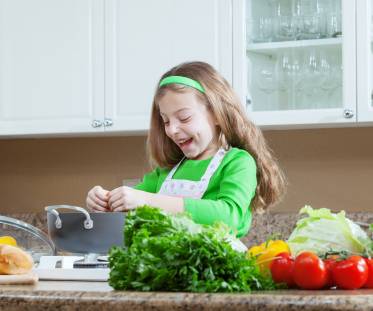 Cele konkursu:rozwijanie zainteresowańkształtowanie zdrowego stylu życia i prawidłowych nawyków żywieniowychrozwijanie kultury i aktywności czytelniczejpromocja czytelnictwa i działań biblioteki szkolnej.Konkurs jest adresowany do chętnych uczniów klas 5 – 8, lubiących gotować lub piec ciasta. Jak do niego przystąpić?Oto instrukcja krok po kroku:Pochwal się swoim ulubionym przepisem.Dołącz zdjęcie potrawy wykonanej według tego przepisu. Jeśli masz ochotę, możesz pokazać również siebie razem z przygotowaną potrawą.Prześlij przepis wraz ze zdjęciem na następujące adresy e-mailowe: grazyna.klemba@sp4-skierniewice.plrenata.stasiewicz@sp4-skierniewice.plPrzesłane propozycje stworzą naszą „Czwórkową” książkę kucharską, która zostanie opublikowana na stronie szkoły i Facebooku. Najciekawsze propozycje i jednocześnie najbardziej wartościowe pod względem zdrowotnym zostaną nagrodzone po I półroczu lub na koniec roku szkolnego w zależności od sytuacji pandemicznej. G O R Ą C O  Z A C H Ę C A M Y  D O  U C Z E S T N I C T W A  W  T Y M  K O N K U R S I EGrażyna KlembaRenata StasiewiczAneta Woźniak